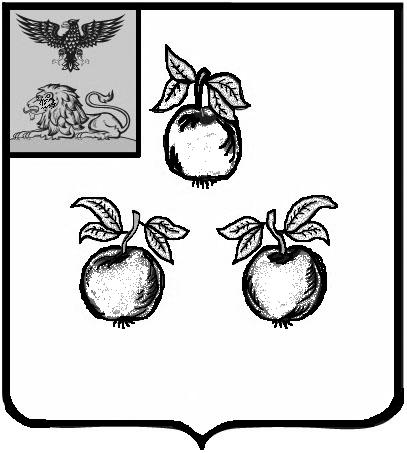 БЕЛГОРОДСКАЯ ОБЛАСТЬАДМИНИСТРАЦИЯ МУНИЦИПАЛЬНОГО РАЙОНА«КОРОЧАНСКИЙ РАЙОН» ПОСТАНОВЛЕНИЕКороча«_31__»__мая__________ 2022 г.                                                                                                                №  433___Об утверждении списка молодых семей-участников мероприятия  по  обеспечению жильем молодых семей ведомственной целевойпрограммы «Оказание государственной поддержки гражданам в обеспечении жильем и оплате жилищно-коммунальных услуг» государственной программы Российской Федерации «Обеспечение  доступным икомфортным жильем и коммунальными услугами граждан Российской Федерации»В целях реализации на территории Корочанского района мероприятия  по  обеспечению жильем молодых семей ведомственной целевой программы «Оказание государственной поддержки гражданам в обеспечении жильем и оплате жилищно-коммунальных услуг» государственной программы Российской Федерации «Обеспечение  доступным и комфортным жильем и коммунальными услугами граждан Российской Федерации», утвержденной постановлением Правительства Российской Федерации от 30 декабря 2017 года № 1710, а также в соответствии с постановлением Правительства Белгородской области от 10 ноября 2014 года № 410-пп «Об утверждении Порядка предоставления молодым семьям социальных выплат на приобретение (строительство) жилья и их использования», постановлением администрации муниципального района «Корочанский район» от 12 сентября 2014 года № 652 «Об утверждении муниципальной программы Корочанского района «Обеспечение доступным и комфортным жильем и коммунальными услугами жителей Корочанского района», протоколом комиссии по жилищным вопросам при администрации муниципального района «Корочанский район» от 25 мая 2022 года № 8 администрация   муниципального    района     «Корочанский      район»  п о с т а н о в л я е т :1. Утвердить список молодых семей-участников  мероприятия  по  обеспечению жильем молодых семей ведомственной целевой программы «Оказание государственной поддержки гражданам в обеспечении жильем и оплате жилищно-коммунальных услуг» государственной программы Российской Федерации «Обеспечение  доступным и комфортным жильем и коммунальными услугами граждан Российской Федерации», изъявивших желание получить социальную выплату в планируемом году (прилагается).2. Управлению   по   строительству,   транспорту,   связи  и  ЖКХ            (Ткачев Д.С.) разместить список молодых семей - участников мероприятия ведомственной целевой программы «Оказание государственной поддержки гражданам в обеспечении жильем и оплате жилищно-коммунальных услуг» государственной программы Российской Федерации «Обеспечение  доступным и комфортным жильем и коммунальными услугами граждан Российской Федерации», изъявивших желание получить социальную выплату в планируемом году на  официальном сайте органов местного самоуправления муниципального района «Корочанский район» в информационно-коммуникационной сети общего пользования.3.	Контроль  за  исполнением  постановления  возложить  на   заместителя главы администрации  по строительству, транспорту, связи и ЖКХ Агаркову В.А. Глава администрацииКорочанского района				                                        Н.В.  НестеровУтвержденпостановлением администрации  муниципального района «Корочанский район»от «31»  мая     2022 г.№  433   Списокмолодых семей-участников мероприятия ведомственной целевой программы «Оказание государственной поддержки гражданам в обеспечении жильем и оплате жилищно-коммунальных услуг» государственной программы Российской Федерации «Обеспечение  доступным и комфортным жильем и коммунальными услугами граждан Российской Федерации», изъявивших желание получить социальную выплату в планируемом годуЛИСТ СОГЛАСОВАНИЯпроекта постановления администрациимуниципального района «Корочанский район» «Об утверждении списка молодых семей-участников мероприятия  по  обеспечению жильем молодых семей ведомственной целевойпрограммы «Оказание государственной поддержки гражданам в обеспечении жильем и оплате жилищно-коммунальных услуг»государственной программы Российской Федерации «Обеспечение  доступным и комфортным жильем и коммунальнымиуслугами граждан Российской Федерации»Подготовлено:    Главный специалист отдела координации           строительства, транспорта и связи     управления по строительству, транспорту,       связи  и ЖКХ  администрации района                                      И.М. ШатуринаСогласовано:       Заместитель главы администрации             по строительству, транспорту,                         связи и ЖКХ                                                                          В.А. Агаркова      Главный специалист юридического отдела                  администрации района                                                      Л.А. Белоусова    Начальник отдела делопроизводстваи документооборота администрации района                                     С.А. СкачковаЛист согласования оформил:__________   Шатурина Ирина Михайловна, тел. 5-56-74№ п/пФИОКоличество членов молодой семьиДата включения в состав участников мероприятияШитиковы Геннадий Григорьевич и Анна Геннадьевна527.04.2022Верещагины Александр Витальевич и Жанна Владимировна415.04.2021Юрьева Алена Алексеевна203.06.2021Шопины Александр Николаевич и Юлия Николаевна403.06.2021Чекановы Максим Сергеевич и Алина Петровна317.09.2021Дорогановы Андрей Андреевич и Элина Дмитриевна317.09.2021Калмыкова Мария Ивановна228.12.2021Заозерские Виктор Владимирович и Анастасия Андреевна307.02.2022Сторожевы Андрей Михайлович и Надежда Сергеевна315.04.2022Фроловы Кирилл Алексеевич и Дарья Николаевна227.04.2022